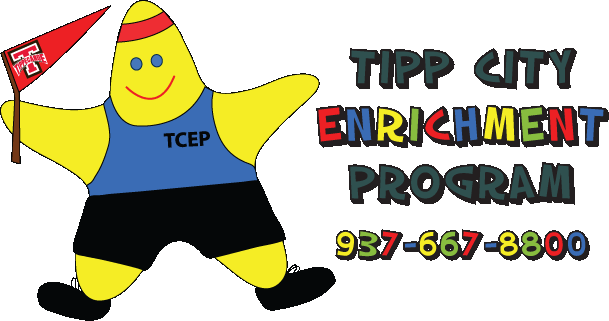 Job Openings: Substitute TeachersJob Description: TCEP is looking for an energetic and creative person who is passionate about working with children. We are looking for people who would be able to come in and sub in our preschool/pre-k classrooms, along with our before and after school program.Starting Salary: $10.00/hour Starting Dates: Contact Information: If you are interesting in applying, please contact Melissa Price at the TCEP office at 937-667-8800 or drop by the TCEP office.